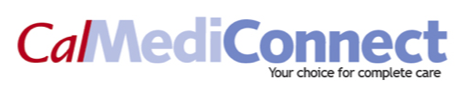 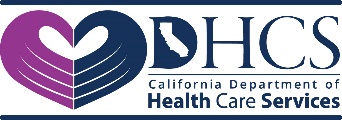 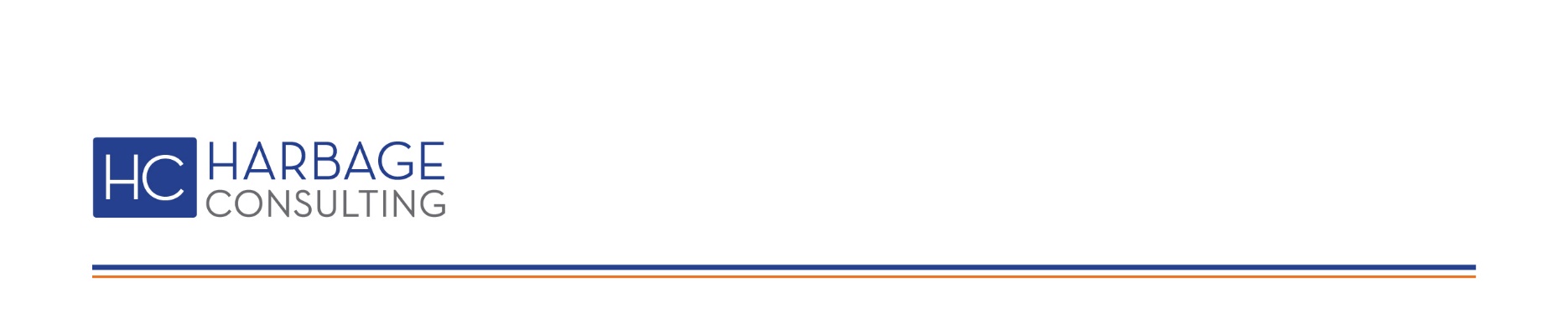 Behavioral Health Benefits in Cal MediConnectCoverage Responsibility MatrixHealth Plans will be responsible for providing enrollees access to all medically necessary behavioral health (mental health and substance abuse treatment) services currently covered by Medicare and Medicaid. While all Medicare-covered behavioral health services will be the responsibility of the health plans under the demonstration, Medi-Cal specialty mental health services that are not covered by Medicare and Drug Medi-Cal benefits will not be included in the capitated payment made to the participating health plans (i.e. they will be “carved out”). Demonstration plans will coordinate with county agencies to ensure enrollees have seamless access to these services. Below are two tables (Coverage Matrix 1 and Coverage Matrix 2) that list the available mental health and substance use benefits and describe whether Medicare or Medi-Cal is the primary payer, and therefore whether the health plan or county will be primarily financially responsible for the services.To determine responsibility for covering Medi-Cal specialty mental health services, health plans and counties will follow the medical necessity criteria for specialty mental health services available per California’s 1915(b) waiver and State Plan Amendments for targeted case management and rehabilitative mental health services. Drug Medi-Cal Organized Delivery System (DMC-ODS) substance use disorder treatment services shall be available as a Medi-Cal benefit for individuals who meet the medical necessity criteria specified in the 1115 waiver special terms and conditions and county Intergovernmental Agreement. Coverage Matrix 1: Mental Health Benefits* County Mental Health Plans (MHPs) are responsible for the balance of inpatient psychiatric care that is not covered by Medicare for those beneficiaries who meet the medical necessity criteria for specialty mental health services. This includes any deductibles and copayments, and any services beyond the 190-day lifetime limit in a freestanding psychiatric hospital. Additionally, the County MHP is responsible for local hospital administrative days. These are days, as determined by the county, that a patient's stay in the hospital is beyond the need for acute care and there is a lack of beds available at an appropriate lower level of care.+ A facility must be Medicare certified and the beneficiary must meet medical necessity criteria for Medicare coverage. Medicare pays up to 100 days after placement following an acute inpatient hospital stay of at least three days. For long-term care placement, Medi-Cal fee-for-service pays for these costs. * Medicare coverage for Institutions for Mental Diseases (IMDs) depends on the facility type, licensure and number of beds. IMDs include skilled nursing facilities (SNFs) with special treatment programs (STPs) with more than 50% of beds designated for primary psychiatric diagnosis, free standing acute psychiatric hospitals with more than 16 beds, psychiatric health facilities (PHFs) with more than 16 beds, mental health rehabilitation centers (MHRCs), and State hospitals. For those facilities that are Medicare reimbursable, once a beneficiary has exhausted his or her Medicare psychiatric hospital coverage, then Medi-Cal is the secondary payer. The Medi-Cal coverage would be subject to the IMD exclusion. Federal law prohibits Medicaid Federal Financial Participation (FFP) payment for beneficiaries age 22 to 64 placed in IMDs. This is known as the “IMD exclusion” and is described in DMH Letters 02-06 and 10-02.+ A facility must be Medicare certified and the beneficiary must meet medical necessity criteria for Medicare coverage. Medicare pays up to 100 days after placement following an acute inpatient hospital stay of at least three days. For long-term care placement, Medi-Cal fee-for-service pays for these costs.§ Patients placed in locked mental health treatment facilities must be conserved by the court under the grave disability provisions of the LPS Act.^1915b waiver and State Plan Amendments for targeted case management and expanded services under the rehabilitation option§ Medicare and Medi-Cal coverage must be coordinated subject to federal and state reimbursement requirements. For further details on the services within these categories that are claimable to Medicare and Medi-Cal please see the following:DMH INFORMATION NOTICE NO: 10-11 May 6, 2010;  DMH INFORMATION NOTICE NO: 10-23 Nov. 18, 2010; DMH INFORMATION NOTICE NO: 11-06 April 29, 2011Coverage Matrix 2: Substance Use Disorder Benefit -1115(a) Waiver Opt-In CountiesInpatient ServicesInpatient ServicesInpatient ServicesInpatient ServicesType of ServiceBenefit CoveragePrimary Financial Responsibility under the DemonstrationPsychiatric inpatient care in a general acute hospital Facility ChargeMedicareSubject to coverage limitations *Health Plan Psychiatric inpatient care in a general acute hospital Psychiatric professional servicesMedicareSubject to coverage limitations *Health Plan Psychiatric inpatient care in a general acute hospital Medical, pharmacy, ancillary services MedicareSubject to coverage limitations *Health Plan Inpatient care in free-standing psychiatric hospitals (16 beds or fewer)Facility ChargeMedicareSubject to coverage limitations and depends on facility and license type *Health PlanInpatient care in free-standing psychiatric hospitals (16 beds or fewer)Psychiatric professional servicesMedicareSubject to coverage limitations and depends on facility and license type *Health PlanInpatient care in free-standing psychiatric hospitals (16 beds or fewer)Medical, pharmacy, ancillary services MedicareSubject to coverage limitations and depends on facility and license type *Health PlanPsychiatric health facilities (PHFs) (16 beds or fewer)Facility Charge (Most are not Medicare certified)Medi-CalCounty Mental Health PlanPsychiatric health facilities (PHFs) (16 beds or fewer)Psychiatric professional servicesMedicareHealth PlanPsychiatric health facilities (PHFs) (16 beds or fewer)Medical, pharmacy, ancillary services MedicareHealth PlanEmergency DepartmentFacility ChargesMedicareHealth Plan Emergency DepartmentPsychiatric professional servicesMedicareHealth Plan Emergency DepartmentMedical, pharmacy, ancillary services MedicareHealth Plan Long-Term CareLong-Term CareLong-Term CareLong-Term CareSkilled Nursing FacilityFacility ChargesMedicare/Medi-Cal+Health PlanSkilled Nursing FacilityPsychiatric professional servicesMedicareHealth PlanSkilled Nursing FacilityMedical, pharmacy, ancillary services MedicareHealth PlanSNF-STP (fewer than 50% beds)Facility ChargesMedicare/Medi-Cal+Health PlanSNF-STP (fewer than 50% beds)Psychiatric professional servicesMedicareHealth PlanSNF-STP (fewer than 50% beds)Medical, pharmacy, ancillary services MedicareHealth PlanInstitutions for Mental DiseaseInstitutions for Mental DiseaseInstitutions for Mental DiseaseInstitutions for Mental DiseaseLong-term care Long-term care Benefit Coverage Primary Financial Responsibility under the DemonstrationSNF-IMD, locked community-based facility for long-term care (more than 50% of beds are for psychiatric care)§Facility Charges ages 22-64Subject to IMD Exclusion*Not covered by Medicare or Medi-Cal+County Mental Health PlanSNF-IMD, locked community-based facility for long-term care (more than 50% of beds are for psychiatric care)§Facility Charge ages 65 and olderMedi-CalHealth PlanSNF-IMD, locked community-based facility for long-term care (more than 50% of beds are for psychiatric care)§Psychiatric professional services MedicareHealth PlanSNF-IMD, locked community-based facility for long-term care (more than 50% of beds are for psychiatric care)§Medical, pharmacy, ancillary services (some of these services may be included in the per diem reimbursements)MedicareHealth PlanMental health rehabilitation centers (MHRCs) (IMD)Facility Charges Not covered by Medicare or Medi-CalCounty Mental Health PlanMental health rehabilitation centers (MHRCs) (IMD)Psychiatric professional servicesMedicareHealth PlanMental health rehabilitation centers (MHRCs) (IMD)Medical, pharmacy, ancillary services (some of these services may be included in the per diem reimbursements)MedicareHealth PlanPsychiatric health facilities (PHFs) with more than 16 bedsFacility Charges ages 22-64Subject to IMD Exclusion*County County  Mental Health PlanPsychiatric health facilities (PHFs) with more than 16 bedsFacility Charge ages 65 and older (most are not Medicare certified)Medi-Cal*County  Mental Health PlanPsychiatric health facilities (PHFs) with more than 16 bedsPsychiatric professional servicesMedicareHealth PlanPsychiatric health facilities (PHFs) with more than 16 bedsMedical, pharmacy, ancillary services (some of these services may be included in the per diem reimbursements)MedicareHealth PlanFree-standing psychiatric hospital with 16 or more bedsFacility Charges ages 22-64Subject to IMD Exclusion *Medicare*Health Plan Free-standing psychiatric hospital with 16 or more bedsFacility Charge ages 65 and olderMedicareHealth PlanFree-standing psychiatric hospital with 16 or more bedsPsychiatric professional servicesMedicareHealth PlanFree-standing psychiatric hospital with 16 or more bedsMedical, pharmacy, ancillary services (some of these services may be included in the per diem reimbursements)MedicareHealth PlanOutpatient Mental Health Services Outpatient Mental Health Services Outpatient Mental Health Services Outpatient Mental Health Services Primary Financial ResponsibilityPrimary Financial ResponsibilityType of ServiceBenefit CoveragePatient meets criteria for MHP specialty mental health services & is being treated by the county MHP^Patient does NOT meet criteria for MHP specialty mental health servicesPharmacyMedicareHealth Plan Health Plan Partial hospitalization / Intensive Outpatient ProgramsMedicareHealth Plan Health Plan Outpatient services within the scope of primary careMedicareHealth PlanHealth PlanPsychological testing/ assessmentMedicareHealth Plan Health Plan Mental health services§(Individual and group therapy, assessment, collateral)MedicareHealth Plan Health PlanMental health services§(Rehabilitation and care plan development)Medi-CalCounty Mental Health PlanNot a covered benefit for beneficiaries not meeting medical necessity criteriaMedication management/Medication support services§(Prescribing, administering, and dispensing; evaluation of the need for medication; and evaluation of clinical effectiveness of side effects)MedicareHealth Plan Health PlanMedication support services§(instruction in the use, risks and benefits of and alternatives for medication; and plan development)Medi-CalCounty Mental Health PlanNot a covered benefit for beneficiaries not meeting medical necessity criteriaDay treatment intensive Medi-Cal County Mental Health Plan Not a covered benefit for beneficiaries not meeting medical necessity criteria Day rehabilitationMedi-Cal County Mental Health PlanNot a covered benefit for beneficiaries not meeting medical necessity criteria Crisis interventionMedi-Cal County Mental Health PlanNot a covered benefit for beneficiaries not meeting medical necessity criteria Crisis stabilizationMedi-Cal County Mental Health PlanNot a covered benefit for beneficiaries not meeting medical necessity criteria Adult Residential treatment servicesMedi-Cal County Mental Health PlanNot a covered benefit for beneficiaries not meeting medical necessity criteria Crisis residential treatment servicesMedi-Cal County Mental Health PlanNot a covered benefit for beneficiaries not meeting medical necessity criteria Targeted Case ManagementMedi-Cal County Mental Health PlanNot a covered benefit for beneficiaries not meeting medical necessity criteria Type of ServiceBenefit CoveragePrimary Financial Responsibility under the DemonstrationInpatient Inpatient Detoxification MedicareHealth PlanInpatient/OutpatientProfessional Services MedicareHealth PlanOutpatientStructured Assessment Brief Intervention and Referral to Treatment (SBIRT)MedicareHealth PlanOutpatientDrugs Used to Treat Opioid DependenceMedicareHealth PlanOutpatientPartial Hospitalization ProgramMedicareHealth PlanOutpatientOutpatient ServicesDrug Medi-CalDMC-ODS Pilot ProgramOutpatientIntensive Outpatient Treatment Services Drug Medi-CalDMC-ODS Pilot ProgramOutpatientNarcotic (Opioid) Treatment Services5Drug Medi-CalDMC-ODS Pilot ProgramOutpatientAdditional Medication Assisted Treatment6Drug Medi-CalDMC-ODS Pilot ProgramOutpatientWithdrawal Management7 Drug Medi-CalDMC-ODS Pilot ProgramOutpatientResidential Treatment Services8Drug Medi-CalDMC-ODS Pilot Program